FrançaisRituels de conjugaison CE2/CM1 à faire sur le cahier d’exercices de français.Conjuguer le verbe « Rougir » au présent, à l’imparfait et au passé composé Conjugaison et Grammaire CE2/CM1 : Exercices à faire sur le cahier d’exercices de français.** en plus pour les CM1        1) Transpose le texte au passé composé :Au retour, les élèves dessinent l’itinéraire. Ils indiquent l’école, la mairie et le magasin de la fleuriste. Ils font un dessin du monument aux morts et du lavoir.  ** Ils vont ensuite en récréation.Au retour, les élèves ont dessiné l’itinéraire. Ils ont indiqué l’école, la mairie et le magasin de la fleuriste. Ils ont fait un dessin du monument aux morts et du lavoir.  ** Ils sont allés ensuite en récréation.         2) Ecris le genre et le nombre des groupes nominaux suivants ; indique la nature des déterminants (article défini/indéfini) ; entoure les adjectifs qualificatifs.exemple : une fille sérieuse : Féminin/singulier               article indéfiniun camarade calme : : Masculin/singulierarticle indéfiniles problèmes difficiles : Masculin/Plurielarticle définiun travail intéressant : Masculin/singulierarticle indéfinides grosses bêtises : Féminin/plurielarticle indéfini l’ énorme monstre : Masculin/singulierarticle définiles histoires amusantes : Féminin/plurielarticle définides gâteaux appétissants : Masculin/plurielarticle indéfiniun athlète courageux : Masculin/singulierarticle indéfiniles personnes âgées et fatiguées : Féminin/plurielarticle définiLectureCM1 : Scènes 1 et 2 du livre « La jeune fille, le diable et le moulin » . Sur le cahier de Littérature (vert), à la suite de la partie découverte du livre et après avoir écrit le titre « Scènes 1 et 2 », écrire les questions au stylo noir et les réponses au stylo bleu). Attention : répondre avec une phrase !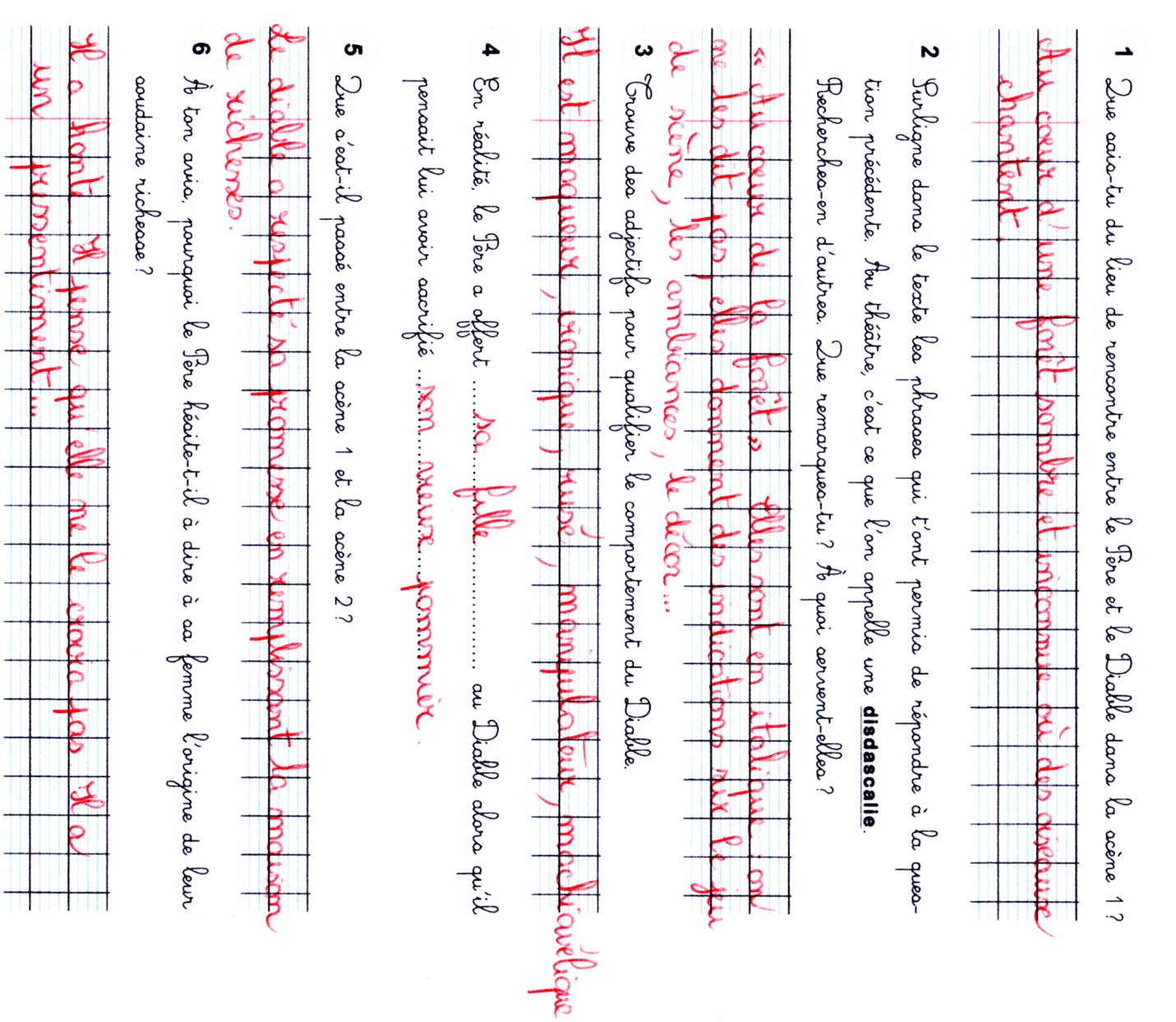 Au fur et à mesure de ta lecture complète le tableau ci-dessous (et en annexe) après l’avoir collé ou recopié dans ton cahier vert :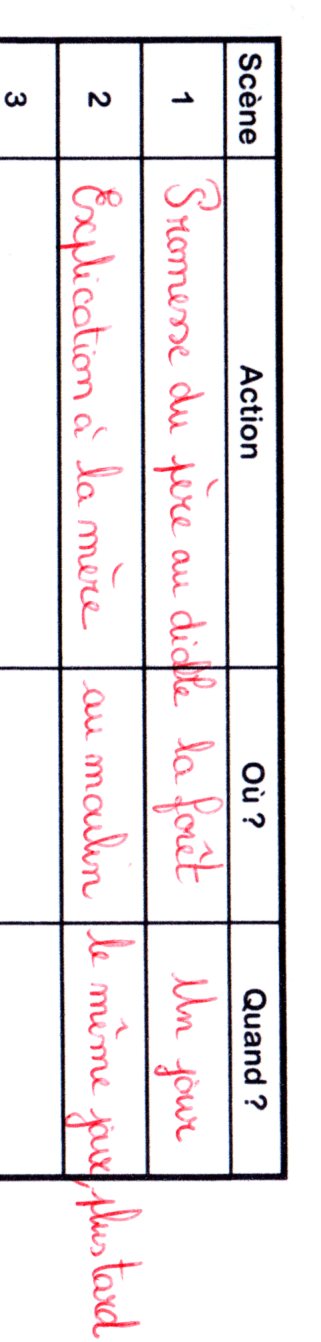 CE2 : Découverte du nouveau livre « Touchez pas au roquefort! » (la couverture et la quatrième de couverture). Sur le cahier de Littérature (vert), à la suite de la partie découverte du livre et après avoir écrit le titre Partie 1, écrire les questions au stylo noir et les réponses au stylo bleu). Attention : répondre avec une phrase !L’histoire débute dans un entrepôt.Des voleurs ont emporté tout le fromage de l’entrepôt.Grasdouble a été cambriolé.L’inspecteur Souris et son adjoint Sam Ledentu viennent enquêter.Grasdouble est une grosse souris, horrifiée par ce qu’elle vient de se découvrir. Il a découvert un bout de tissu sur les lieux du crime.Le texte ne nous donne pas de précisions.Il veut dire que Jo-Lerayé collabore avec la police, travaille pour la police.MathématiquesProblèmes à faire sur le cahier d’exercices de mathématiquesRituels CE2Résous le problème suivant sur le cahier d’exercices de mathématiques :		Un éleveur répartit ses 36 vaches dans ses 3 étables, en mettant le même nombre de bêtes dans chacune. Combien y a-t-il de vaches dans chaque étable ?Calcul :  36 →10 + 2                    →10 + 2                    →10 + 2(3 x 10) + (3 x 2) = 3 x 12 = 36Réponse : Il y a 36 vaches dans chaque étable.Rituels CM1Résous le problème suivant sur le cahier d’exercices de mathématiques :		Elise est une championne de gymnastique. Depuis ses débuts, elle a gagné 49 coupes qu’elles a rangées sur des étagères de 4. Combien Elise a-t-elle rempli d’étagères ?Calcul : (4 x 10) + 9 = ( 4 x 10) + (4 x 2) + 1 = (4 x 12) + 1 = 49Réponse : Elle a rempli 12 étagères mais il reste une coupe.Mesures à faire sur le cahier d’exercices de mathématiques/fichier de mathématiquesCM1 :Calculer et comparer les périmètres des polygones. Faire l’exercice page 127 n°4 et 6 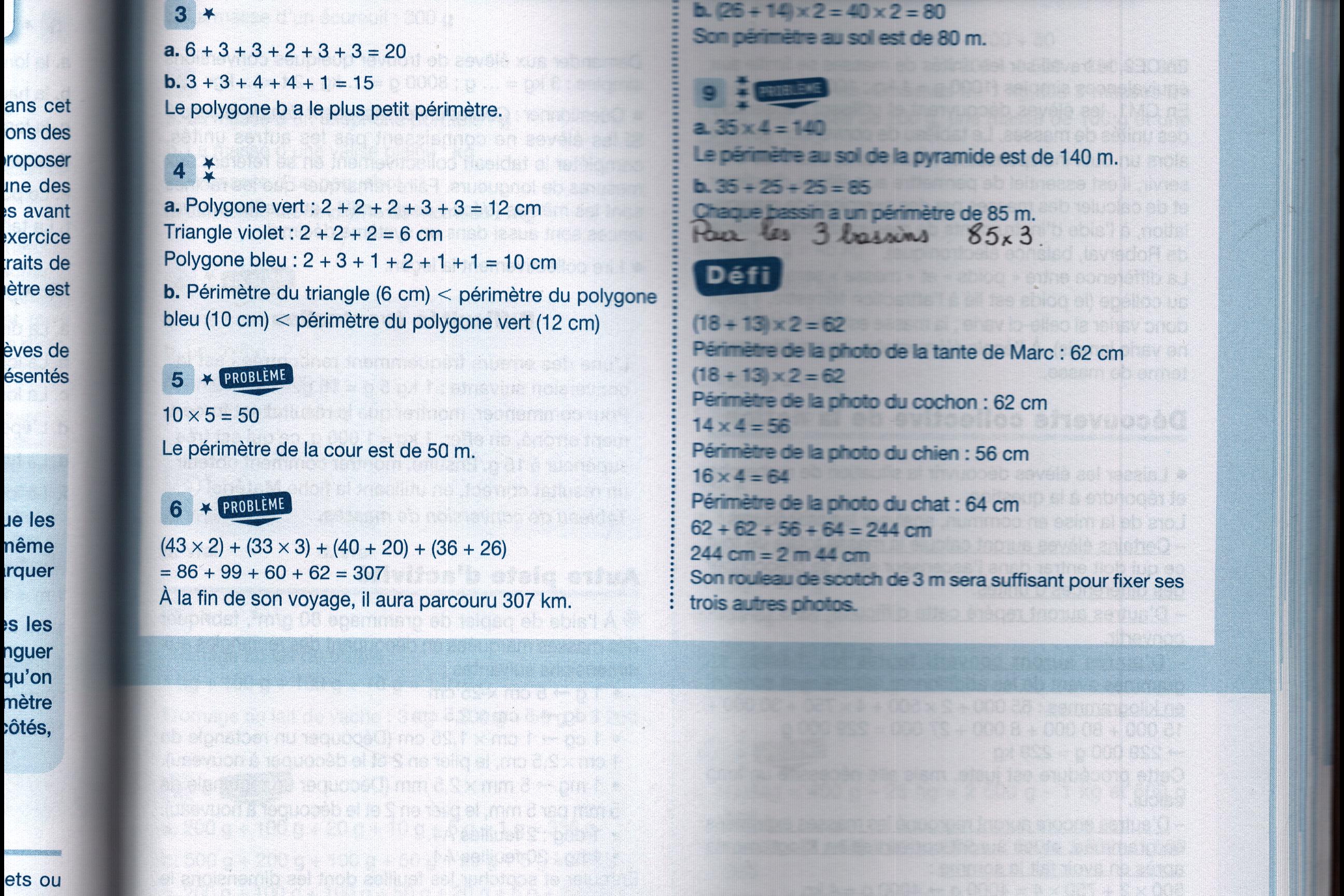 Les mesures de longueur. Faire le Défi Maths en bas de la page 125. Penser à utiliser le tableau de conversions.Pam + Pom + Pim = 25 m        13 m     + Pim = 25 m25 – 13 = 12La corde de Pim mesure 12 m.CE2 : Les mesures de longueur. Relire la leçon MES 2. Faire l’exercice page 99 n°11. Penser à utiliser le tableau de conversions ci-dessus ! Je convertis tout en m : 1 km = 1 000 m ; 100 dm = 10 m ; 900 m1 000 m + 900 m + 10 m = 1 910 mLes Champs-Elysées mesurent 1 910 m.Correction du Mardi 24 marsPrésent ImparfaitPassé composéje rougistu rougisil/elle/on rougitnous rougissonsvous rougissezils/elles rougissentje rougissaistu rougissaisil/elle/on rougissaitnous rougissionsvous rougissiezils/elles rougissaientj’ai rougitu as rougiil/elle/on a rouginous avons rougivous avez rougiils/elles ont rougi